سياسة خصوصية الداعم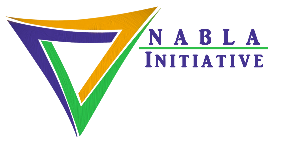 يوفر هذا النموذج معلومات حول كيفية تعامل الكنيسة/الخدمة مع المعلومات الشخصية المتعلقة بالعطايا.بيع المعلوماتك الشخصية أو مشاركتهاالكنيسة/الخدمة لا تقم ببيع أو مُشاركة معلوماتك مع أي شخص، على الإطلاق.تبادل المعلومات الشخصية خارج الكنيسة/الخدمةقد نطلب مشاركة معلوماتك الشخصية مع جهات خارجية، مثل:تجهيز العطايا/الإيصالات وإتاحة فرص جديدة لك للدعم؛توفير الخبرات، مثل الأحداث والرحلات والفرص لمزيد من الشراكة؛تنسيق خدمات الدعم وخدمات الطوارئ لك أثناء الرحلات.تخزين معلوماتك في موقع استضافة طرف ثالث آمن قائم على Cloud.الاستجابة لطلب قانوني أو تنظيمي للحصول على معلومات، ولكن بشرط إذا كان الطلب صالح وأن الرد مطلوب منا.إذا قمنا بتجميع المعلومات التي نستطيع أن نستخدمها لجمع الأموال بشكل أفضل لمهمتنا وهدفنا, فلن تكون هذه المعلومات كاشفة لهويتك أو سنقوم إلغاء أو "تشفير" معلومات هويتك.عدم مشاركة معلوماتك الشخصية خارج الكنيسة/الخدمةنحن لا نجعل قوائم الداعمين الخاصة بنا متاحة لشركات أخرى لتقديم المنتجات والخدمات لك.لا ننشر معلوماتك الشخصية عندما تزودنا باختباراتك/مشاركاتك عن فعالية برامجنا وجهودنا.نحن لا نُشارك معلوماتك الشخصية لأي سبب بخلاف ما هو موضح في الأقسام 1-6 أعلاه.تجميع معلوماتك الشخصيةإذا لم تُقدم لنا معلومات شخصية طواعية، فإننا لن نجمعها. وإذا قدمت لنا معلوماتك الشخصية وكان عمرك أكثر من 13 عامًا، فإننا نفترض أنك تريد المشاركة في مهمتنا وهدفنا. وسوف نتواصل معك بشأن فرص الشراكة معنا في جهودنا، وإخطارك بالأحداث، وما إلى ذلك.خيارات الداعم فيما يتعلق بمعلوماتكإذا كنت داعمًا ترغب في عدم الكشف عن هويتك، أو لا تريد أن يتم التواصل معك، فيرجى إخبارنا وسنفي بطلبك. إذا كنت ترغب في مراجعة معلوماتك أو تعديلها أو تحديثها، فاتصل بنا على https://www.nabla-initiative.org/.منح وثيقة الحقوقلأن الكنيسة /الخدمة تهتم بشدة بوثيقة حقوق الداعمين. فعندما تُقدم دعم، تأكد من أن مؤسستك الخيرية التي اخترتها تستخدم المعايير والسياسات التي تضمن لك "وثيقة الحقوق" كداعم.فلديك الحق في:أن تعرف كيف تُنفق المنظمة أموال الدعم.أن تعرف ما الإنجازات التي تُحققها البرامج التي تدعمها.أن تعلم أن المنظمة تمتثل للقوانين الحكومية المحلية.أن تعلم أن المنظمة تحترم شروط أو تعينات عطيتك التي تُريدها.أننا سنقوم بالرد في الوقت المناسب و الرد بشكل لائق على استفساراتك حول الشؤون المالية والبرامج.أن يمكنك زيارة مكاتب المنظمة والأماكن التي تُقام فيها البرامج للتحدث شخصيًا مع الموظفين.أن تُعطي بفرح دون أن تتعرض لضغوط من المنظمة.أن تحصل على نسخة من أحدث البيانات المالية للمنظمة والتي تمت مراجعتها.أن تعلم أن هناك مجلس إدارة مسؤول يُشرف على مهمة المنظمة.أن تعلم أن جميع طلبات الحصول على الأموال صادقة ودقيقة.